Referat fra nettmøte i Askøy Rotary Klubb torsdag 7.01.2021Presidenten ønsket velkommen og hadde tent lys for Rotary tema for januar: «Yrkesrettet tjeneste». Varierende deltagelse på møtet, men på det meste var vi 18 medlemmer pålogget!Fødselsdager:	Han gratulerte på etterskudd, Per Ove og Ragnar 5/1, og Ingerbeth 6/1. Hørte ingen applaus, men så hender som klappet!Informasjon:	Møllesalen vil fremdeles holde stengt fremover, i alle fall til 18. januar. Men mulighetene for vanlig møtevirksomhet før påske er vel minimale. Vi satser på å fortsette med Nett-møter.Åge Rosnes fra Kommunen har kontaktet, med forespørsel om hjelp med Corona vaksinering. Avventer nærmere detaljer.Tor informerte om Facebook siden vår. Det har vært en del utfordringer med at vi gikk over til en ny, mer moderne utgave av siden. Noen problemer med å få slettet den gamle, med dette jobbes det med. (Kanskje det blir lettere nå når Trump er fratatt all bruk av sosiale medier!). Men det største utfordringen er at så få av medlemmene er med. Vi har pr. i dag kun 14 medlemmer i gruppen, og 3 av disse er ikke medlemmer av klubben. 3-min.:	Asbjørn fortale om sin fasinasjon av store biler med store motorer. Men nå har han bestilt seg El-bil. Skeptisk!Så gikk Asbjørn over til å informere om messen:Messebladet var ferdig før jul, og er i trykken nå. Blir levert hos «Power» på Juvik lørdag 8. Det var diskutert distribusjon via AV, men det vill koste kr. 15-20.000,-Distribusjonsliste ble vist og kommentert av Magne.Det var solgt masse annonser og stands, så omsetningen var «All time high»! Og vill gi oss en brukbar bunnlinje.Det jobbes med skole for bruk av digital messe.Klubben skal ha egen Stand, som må bemannes med folk som kan besvare spørsmål. Som vanlig vil en konkurranse for elevene bli utarbeidet.Messen vil være «live» fra 28. januar.Asbjørn avsluttet med å gi oss et innblikk i hvordan den «Digitale Messen» vil bli.Presidentens oppsummering:Det er utfordrende å arrangere møter for tiden. Mye arbeid med program og oppkobling. Men hittil har det lykkes å få de arrangert.Det er som oftest færre deltagere på Nett-møte enn ordinære møter.Snittalder er godt over 70, så medlemsverving bør intensiveres.Retningslinjer for mottak av nye medlemmer utarbeides og etterfølges.Dette referatet er kanskje litt mer utførlig enn referatene pleier å være, men i denne utfordrende tiden vi nå har, hvor flere av medlemmene, av forskjellige grunner, ikke kan delta på nettmøtene, er det kanskje lurt.Tor L-H / ReferentReferat fra møte i ARK 14.01.2021.Også denne gang var møtet på nettet. President Terje ønsket alle velkommend Det virker som vi behersker denne møteformen bedre etter hvert. Antall møtedeltagere var opp i 17 så vidt jeg kunne se.Helge Skogstrand refererte til styremøtet som ble holdt dagen i forveien. Der ble det tatt opp det som opptar styret for tiden. Asbjørn var innom og informerte om messen. Av nye ting ble nevnt litt om opplegg for premieoppgave for elevene og om ombæringen av bladene. Vi har også fått overspilt ordførerens velkomst til elevene som virket veldig bra. Terje er det som ønsker elevene velkommen først. Ellers la Bente frem regnskapstall samtidig som det ble bevilget Kr 1500 til Førde Fotaryklubb. Treminutteren ble holdt av John Ivar. Han tok for seg biblioteket i Kleppstø sin satsing på lyd-bøker. Som medlem får du et kodekort som gir deg tilgang til en nærmest ubegrenset mengde bøker. Ved enkle knapper kan du stille både skrift-størrelse, lys og bakgrunn slik at selv våre behov for justerte presentasjon blir tatt hensyn til.Så hadde Giske Bratli Ego-Bransje foredrag. Hun gikk på skole på Askøy til videregående og reiste så til Sveits hvor hun tok skole innen hotelfag. Var i Sverige noen (4)  år og hadde også en periode hvor hun solgte mat som hun presenterte for kunder på senteret i Kleppestø.I 2002 reiste hun med hurtigruteskipet Vesterålen som blir sett på som «arbeidsskipet». Deretter reiste hun med nostalgiskipet «Lofoten» i to år.        Til corona epedimien kom, reiste hun med «Kong Harald». Den tar ca 400 passasjerer. Der drev hun med informasjon om stedene de besøkte og holdt foredrag om relevante tema for passasjerene. Det kunne også hende at hun tok gitaren frem og brukte sangstemmen  sin til glede for publikum. For tre dager siden kom hun om bord i en av de andre hurtigrutene. Nå fungerer hun i en «Coronavaktstilling» hvor hun skal sørge for sikkerheten mot smitte for passasjerene om bord.  Hun fortalte også mye om Hurtigrutenes rolle med å vise frem norskekysten fra Bergen til Kirkenes, men også betydningen av båtenes rolle i det å binde byene og bygdene i Nord-Norge sammen. Dette er en funksjon som vi søringer ikke tar med når vi vurderer betydningen av hurtigruteskipene.Hun vil også nevne spesielt at reise langs kysten gir en imponerende oversikt over variasjonene i kulturen langs den langstrakte kysten vår. Dette er en opplevelse som man ikke tenker på før man reiser langs kysten og ser dette i praksis.Det er også dannet et selskap som vil kunne konkurrere med Hurtigsuta om trafikken langs kysten. De har fått konsesjon til 4 avganger pr. uke. Dette gir selvsagt en utfordring for de båtene i hurtigruteselskapet som dermed mister sitt grunnlag. Det ble stilt spørsmål om hvordan skifte av mannskap foregikk. Det ble ikke skiftet mannskap samlet. Viktigere var det å finne hvordan skiftet skulle foregå uten at det genererte unødvendig reiser for mannskapet. Det ble også stilt spørsmål om fare for sjøsyke for personer som kunne ha problem med ballansen.Giske svarte med å gi en flott reklame for reise med Hurtigrutene. Det er en reise som gir deg lyst til å lære mer om det flotte landet vi har. Så etter hvert som Corona problemene løser seg har vi en flott anledning å lære oss om hvordan historie og kultur langs kysten egentlig er. Det går an å skrive mer om dette foredraget, men det er umulig å få med seg alt i et slikt referat. Resten overlater jeg til den enkelte møtedeltager..Så kom Anita på banen med program fremover. Gruppen sliter med å finne program i den situasjonen som vi er i nå. Anita har et program om hennes yrke som er knyttet tuk apotektjenesten. Ellers blir det mye om yrkesmessen på møtene fremover.     Referat fra møtet den 21.januar -21President Terje tente lys for åpningen av vår første digitale yrkesmesse.John Ivar fyller 80 år den 23.01.21. Gratulerer! Presidenten kom med en del godord til John Ivar i den forbindelse.Brith drøste rundt temaet Covid-19, og det ble nevn at Shoddyen åpner for 10 personer snarest.Angående dugnad for vaksinering: Brith og Geir er foreløpig de som har meldt interesse for å delta. Terje sender på nytt ut invitasjonen fra kommunen.På kommende PETS vil Anita og Brith delta.Dagens treminutter var ved Eli; hun meldte at hun er en del av distriktets TRF-komite og i rollen som den som skal arbeide med fredsarbeid. Dette er en nyopprettet posisjon i distriktet, og hun går entusiastisk inn for at vi må kunne finne en kandidat til fredsarbeids stipendiatmuligheten som Rotary tilbyr ved flere universiteter i verden. Spesielt kunne hun tenke seg å foreslå at vi støtter opp om vår kontaktmann i Kenya, Tom Okoth Omondi, som allerede har studert ved universitetet i Kampala, Uganda – nettopp fredsarbeid. Han har også nå blitt utnevnt av myndighetene i området der han bor som fredsmekler i en vanskelig situasjon som har oppstått der. Vi kan hjelpe ham å søke plass på universitetet i Kampala, og dersom dette går bra  - vil det opplagt være «en fjær i hatten» for både klubben og distriktet.Så var det klart for Geir som skulle holde sitt EGO-bransje-foredrag;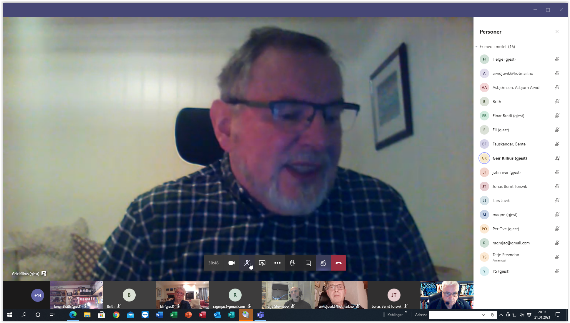  Han kunne fortelle at han «hele livet» hadde arbeidet i sjøforsvaret hvor han hadde fått utdannelse på en lang rekke områder. Han nevnte i fleng: Sjøkrigsskolen i Bergen, College i London i 4 år, forsvarets høyskole i 94-95, høyere lederutdannelse i 2år og  utdannelse som mentor i forsvaret.Han var på fregatt i 4år og fikk sett Norge fra sjøsiden, og han arbeidet siden i fem år på fregatt-prosjektet. Han jobbet som flaggkommandør og mentor til han gikk av med pensjon for tre år siden.Han vokste opp som odelsgutt på en gård i nærheten av Harstad. Arbeidet i Trondheim (88-91) som avdelingssjef og kom tidlig på nittitallet til Bergen for å jobbe som sjef for skipsteknisk avdeling på Haakonsvern.Han flyttet for tre år siden til nybygd hus på Askøy. Som byggherre tok han aktivt del i både inne- og utearbeid ved det nye huset på Varane på Erdal. Konen er psykologisk vernepleier og har fått jobb på Askøy. Har en sønn som bor på Steinseidet og en datter som bor like i nærheten av ham.Som pensjonist følte han seg utålmodig og rastløs og ønsket å utfordre seg selv (og andre?) ved å ta utdannelse som bybane-togfører. Utdannelsen gikk greit , men førerprøven endte ikke godt. Han utviklet imidlertid stor beundring for baneførerne i Bergen etter dette. I sin jakt etter å være til nytte for andre – har han valgt å prøve medlemskapet i ARK. Han håper at klubben vil gjøre seg nytte av hans kunnskap som mentor blant annet.Asbjørn orienterte litt om kommende messeavvikling, og ba alle om å registrere seg på messen.HelgeASKØY ROTARY KLUBBASKØY ROTARY KLUBBASKØY ROTARY KLUBBASKØY ROTARY KLUBBASKØY ROTARY KLUBBASKØY ROTARY KLUBBASKØY ROTARY KLUBBASKØY ROTARY KLUBBASKØY ROTARY KLUBBASKØY ROTARY KLUBBASKØY ROTARY KLUBBMÅNEDSBREVMÅNEDSBREVMÅNEDSBREVMÅNEDSBREVMÅNEDSBREVMÅNEDSBREVMÅNEDSBREVMÅNEDSBREVMÅNEDSBREVMÅNEDSBREVMÅNEDSBREV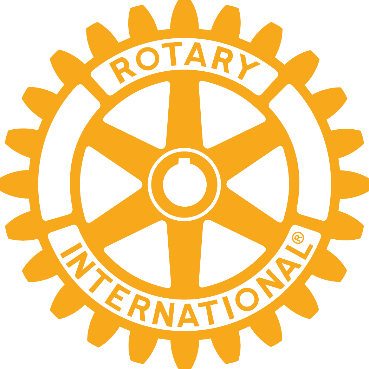 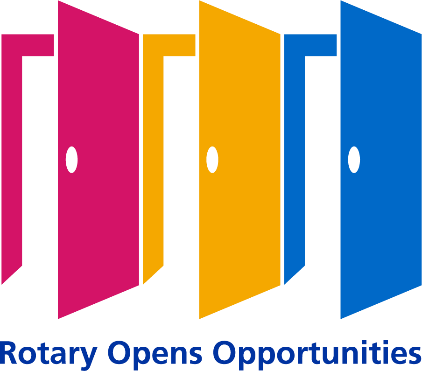 Rotaryåret 2020/2021Rotaryåret 2020/2021Rotaryåret 2020/2021Rotaryåret 2020/2021Rotaryåret 2020/2021Rotaryåret 2020/2021Rotaryåret 2020/2021Rotaryåret 2020/2021Rotaryåret 2020/2021Rotaryåret 2020/2021Rotaryåret 2020/2021Brev nr. :  6,    31.01.2021Brev nr. :  6,    31.01.2021Brev nr. :  6,    31.01.2021Brev nr. :  6,    31.01.2021Brev nr. :  6,    31.01.2021Brev nr. :  6,    31.01.2021Fremmøteoversikt:Fremmøteoversikt:Fremmøteoversikt:DatoAntallGjesterGjester07.01.18nett-møtenett-møtenett-møtenett-møtenett-møtenett-møtenett-møte14.01.17    "    "    "    "    "    "    "21.01.16    "    "    "    "    "    "    "Programoversikt for neste måned:Programoversikt for neste måned:Programoversikt for neste måned:Programoversikt for neste måned:Programoversikt for neste måned:Programoversikt for neste måned:Programoversikt for neste måned:DatoTema3minutterAnsvarSted04.02.TRF-komiteen, yrkesmessenTRF-komiteen, yrkesmessenTRF-komiteen, yrkesmessenTRF-komiteen, yrkesmessenTRF-komiteen, yrkesmessenTRF-komiteen, yrkesmessenTRF-komiteen, yrkesmessenJonas-Nett11.02.Program ikke fastlagtProgram ikke fastlagtProgram ikke fastlagtProgram ikke fastlagtProgram ikke fastlagtProgram ikke fastlagtProgram ikke fastlagtBrithAnitaNett18.02.            «            «            «            «            «            «            « Ingerbeth AnitaNett 25.02.             «             «             «             «             «             «             «EliAnitaNettFødselsdager i januar:Fødselsdager i januar:Fødselsdager i januar:Fødselsdager i januar:NavnDagMndÅrAlderEli LexanderEli LexanderEli LexanderEli LexanderEli LexanderEli Lexander0702195170President: Terje StevnebøPresident: Terje StevnebøPresident: Terje StevnebøPresident: Terje StevnebøPresident: Terje StevnebøSekretær: Helge SkogstrandSekretær: Helge SkogstrandHolmedalshammaren 71Holmedalshammaren 71Holmedalshammaren 71Holmedalshammaren 71Rispeleitet 46 aRispeleitet 46 a5300 Kleppestø5300 Kleppestø5310 Hauglandshella5310 HauglandshellaMobil: 982 52 214Mobil: 982 52 214Mobil: 982 52 214Mobil: 982 66 011Mobil: 982 66 011terje.stevnebo@ulveseth.noterje.stevnebo@ulveseth.noterje.stevnebo@ulveseth.noterje.stevnebo@ulveseth.noterje.stevnebo@ulveseth.nohelgeskogstrand@gmail.comhelgeskogstrand@gmail.com